Publicado en Online el 09/05/2021 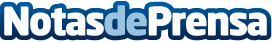 Opinatron lanza un pack de cursos sobre inversión para promover la formación sobre finanzasSe trata de un paquete creado por Marc Frau que incluye 17 cursos con más de un 95% de descuento y a un precio muy competitivoDatos de contacto:Marc Frau623060679Nota de prensa publicada en: https://www.notasdeprensa.es/opinatron-lanza-un-pack-de-cursos-sobre Categorias: Internacional Finanzas Emprendedores E-Commerce Cursos http://www.notasdeprensa.es